Paper 3-QuestionsA vehicle travelled 20 km on 2 liters of fuel. How many liters of fuel are required to travel 160 km?16 liters8 liters4 liters10 litersWhich of the numbers below is,“Two hundred four million seven thousand eight hundred”? 20407800240, 700, 80020,400,7800204, 007, 800How many groups of twenty-five  are there in 1750?70107580An express train took 2 hours 40 minutes and 10 seconds to travel from Manchester to Sheffield. A bus which left Manchester at the same took 4 hours 20 minutes and 25 seconds to reach Sheffield. How much time would a commuter save travelling by train instead of by bus?1 hour 80 minutes and 1 seconds1 hour 10 minutes and 45 seconds1 hour 40 minutes and 15 seconds2 hours 40 minutes and 15 seconds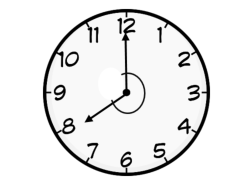 What is the outer angle made by the hour and minute hand?Acute angleReflex angleObtuse angle                                 Right angleHow many lines of symmetry are there in the given figure?3456Find the answer for the following expression,8 + 5 × (10 + 2) ÷ 3 – 426243034Which net  can be used to create a cube? 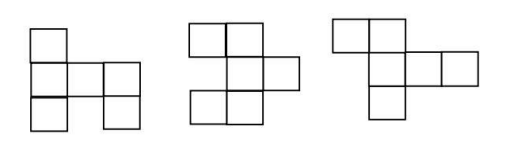 Express the statement below as an equation. “When 12 is subtracted from five times a certain number, the value obtained is 98”5 (x – 12) = 9812 – 5x = 9812 – x = 985x – 12 = 98Find the perimeter of the following figure,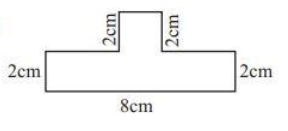 Need more practice? Why not try our FREE sample Online papers.https://smart-stepz.com/free-learning-resources/